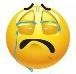 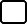 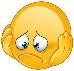 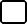 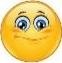 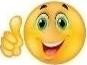 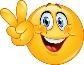 1.   Write the correct name of each image.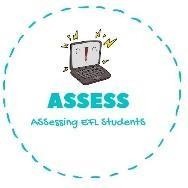 ENGLISH EXAMWriting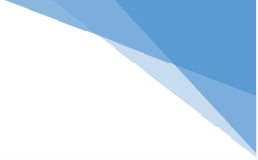 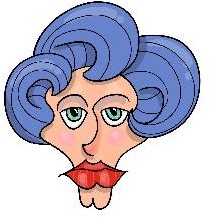 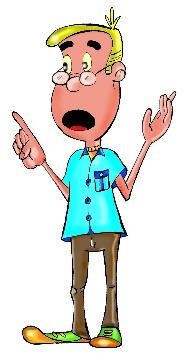 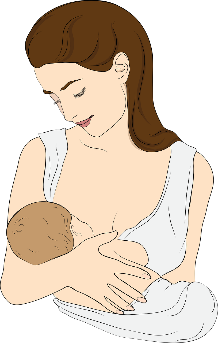 a _ _ _	u_ _ _ _	m _ _ _ _ _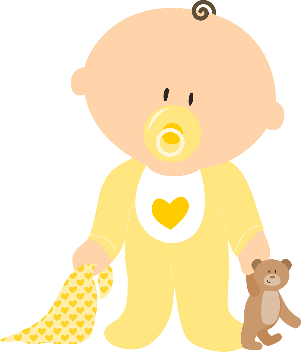 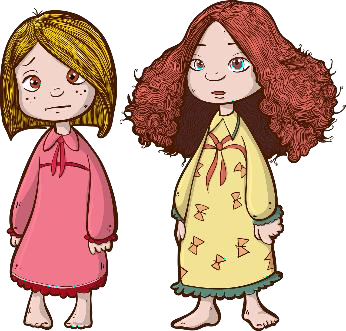 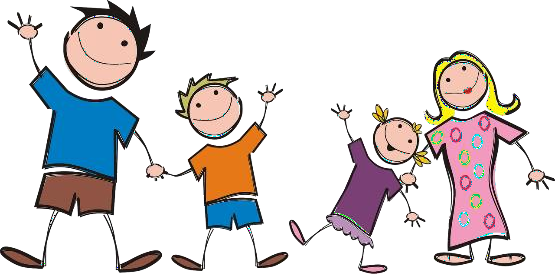 b _ _ _ _ _ _	s _ _ _ _ _	f _ _ _ _ _Assessing EFL Students